______________Assemblée des Radiocommunications (AR-19)
Charm el-Cheikh, Égypte, 21-25 octobre 2019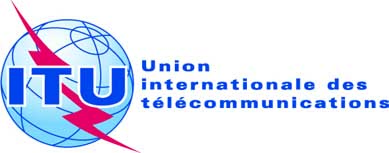 SÉANCE PLÉNIÈREDocument RA19/PLEN/77-FSÉANCE PLÉNIÈRE24 octobre 2019SÉANCE PLÉNIÈREOriginal: anglaislistE DES résolutions UIT-R (aR-19)listE DES résolutions UIT-R (aR-19)RésolutionTitreStatutUIT-R 1-7Méthodes de travail de l'Assemblée des radiocommunications, des Commissions d'études des radiocommunications du Groupe consultatif des radiocommunications et d'autres groupes du Secteur des radiocommunicationsMODUIT-R 2-7Réunion de préparation à la ConférenceMODUIT-R 4-7Structure des commissions d'études des radiocommunicationsMODUIT-R 5-7Programme de travail et Questions des Commissions d'études des radiocommunicationsMODUIT-R 6-2Liaison et collaboration avec le Secteur de la normalisation des télécommunications de l'UITMODUIT-R 7-3Développement des télécommunications y compris la liaison et la collaboration avec le Secteur du développement des télécommunications de l'UITMODUIT-R 8-2Etudes et campagnes de mesure de la propagation des ondes radioélectriques dans les pays en développementMODUIT-R 9-5Liaison et collaboration avec d'autres organisations concernées, en particulier l'ISO et la CEIMODUIT-R 11-5Perfectionnement du Système de gestion du spectre pour les pays en développementNOCUIT-R 12-2Manuels et Publications spéciales concernant le développement des services de radiocommunicationNOCUIT-R 15-6Désignation et durée maximale du mandat des Présidents et des Vice-Présidents des Commissions d'études des radiocommunications, du Comité de coordination pour le Vocabulaire et du Groupe consultatif des radiocommunicationsNOCUIT-R 19-4Diffusion des textes de l'UIT-RMODUIT-R 22-4Amélioration des pratiques et des techniques de gestion nationale du spectre radioélectriqueMODUIT-R 23-3Extension à l'échelle mondiale du système de contrôle international des émissionsNOCUIT-R 25-3Programmes informatiques et données numériques de référence associées pour les études sur la propagation des ondes radioélectriquesNOCUIT-R 28-2Emissions de fréquences étalon et de signaux horairesNOCUIT-R 34-4Lignes directrices pour l'élaboration des termes et des définitionsSUPUIT-R 35-4Organisation des travaux de vocabulaire concernant les termes et définitionsSUPUIT-R 36-4Coordination du vocabulaireMODUIT-R 37Etudes sur la propagation des ondes radioélectriques intéressant la conception des systèmes et la planification des servicesNOCUIT-R 40-4Base de données mondiales sur l'altitude du terrain et les caractéristiques de surfaceNOCUIT-R 43-1Droits des AssociésSUPUIT-R 47-2Présentation de propositions de techniques de transmission radioélectrique par satellite pour les IMT-2000NOCUIT-R 48-2Renforcement de la présence régionale dans les travaux des Commissions d'études des radiocommunicationsMODUIT-R 50-3Rôle du Secteur des radiocommunications dans l'évolution des IMTMODUIT-R 52-1Pouvoir conféré au Groupe consultatif des radiocommunications (GCR) d'agir entre les Assemblées des radiocommunications (AR)NOCUIT-R 54-2Etudes en vue d'assurer l'harmonisation des dispositifs à courte portéeMODUIT-R 55-2Etudes de l'UIT-R concernant la prévision ou la détection des catastrophes, l'atténuation de leurs effets et les opérations de secoursMODUIT-R 56-2Appellations pour les télécommunications mobiles internationalesNOCUIT-R 57-2Principes applicables à l'élaboration des IMT évoluéesNOCUIT-R 58-1Etudes relatives à la mise en oeuvre et à l'utilisation des systèmes de radiocommunication cognitifsMODUIT-R 59-1Etudes sur la disponibilité de bandes de fréquences ou de gammes d'accord en vue de l'harmonisation à l'échelle mondiale ou régionale et sur les conditions d'utilisation de ces bandes ou gammes d'accord par les systèmes de reportage électronique d'actualitésMODUIT-R 60-1Réduction de la consommation d'énergie pour la protection de l'environnement et l'atténuation des effets des changements climatiques grâce à l'utilisation de technologies et systèmes des radiocommunications/TICMODUIT-R 61-1Contribution de l'UIT-R à la mise en oeuvre des résultats du Sommet mondial sur la société de l'informationMODUIT-R 62-1Etudes relatives aux essais de conformité aux Recommandations UIT-R et d'interopérabilité des équipements et systèmes de radiocommunicationMODUIT-R 64Lignes directrices concernant la gestion de l'exploitation non autorisée des terminaux de stations terriennesNOCUIT-R 65Principes applicables au processus de développement futur des IMT à l'horizon 2020 et au-delàNOCUIT-R 66Etudes relatives aux systèmes et applications sans fil pour le développement de l'Internet des objetsMODUIT-R 67Accessibilité des télécommunications/technologies de l'information et de la communication pour les personnes handicapées et les personnes ayant des besoins particuliersMODUIT-R 68Amélioration de la diffusion des connaissances concernant les procédures réglementaires applicables aux satellites de petite taille, y compris les nanosatellites et les picosatellitesNOCUIT-R 69Développement et déploiement des télécommunications publiques internationales par satellite dans les pays en développementMODUIT-R 70Principes applicables au développement futur de la radiodiffusionADDUIT-R 71Rôle du Secteur des radiocommunications dans le développement constant de la radiodiffusion télévisuelle, sonore et multimédiaADD